INFORMAČNÝ MATERIÁL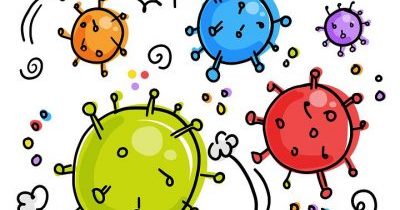 Základné informácieKloktacie testy a ich výhodyTestovanie formou výplachuústnej dutiny a hltanu (kloktaním) je veľmi spoľahlivý spôsob samoodberu biologickej vzorky na vyšetrenie prítomnosti vírusu SARS-CoV-2. Samoodber kloktaním je bezpečný a jednoduchý,a ani pri opakovaných odberoch nedráždi sliznicu. Pri odbere nie je potreba asistencie zdravotníckeho personálu. Odobraté vzorky sú vyšetrované PCR metódou vakreditovanom laboratóriu.PCR metóda je najspoľahlivejší spôsobdetekcie vírusu SARS-CoV-2. Úlohy zodpovednej osoby za školu vo vzťahu ku KLINICKEJ BIOCHÉMII s.r.o.Prevzatie odberových súprav na základe preberacieho protokoluPomoc pri vypĺňaní elektronickej žiadanky s požadovanými údajmiPomoc pri vykonaní odberu kloktaním užiakaOdovzdanie odobratých vzoriek a nepoužitých súprav na základe odovzdávacieho protokolu Príprava pred samotným odberomŠkola zabezpečí odberové miesto na testovanie, materiálno – technické vybavenie a hygienicko- epidemiologický režim (ROR – ruky, odstup, rúška). Pred samotným odberom je potrebné zabezpečiť dobre vetrateľnú miestnosť, najlepšie s dvoma samostatnými prístupmi (vchod a východ). V prípade priaznivého počasia, je možné testovanie uskutočniť na vo vonkajších priestoroch školy.Ostatné materiálovo technické zariadenie si škola prispôsobuje situácii, počtu a forme samoodberov. Odberová súpravaOdberová súpravaobsahuje:Jednorazovú odmerku na voduTransportnú skúmavku, ktorá obsahuje stabilizačný prášok, ktorý sa nesmie požiť ani vysypaťNávod na použitiePriesvitné plastové vreckoČierne plastovévreckoAbsorpčný papierikInformačný letákInštruktážne videohttps://www.gargtest.com/sk/ https://youtu.be/Q8_P2eTy8tEwww.klinickabiochemia.skRegistrácia odobranej vzorkyVložte do prehliadača webovú stránku https://www.gargtest.com/sk/Na hlavnej obrazovke kliknite na „Registrácia elektronickej žiadanky slovenských študentov“Vložte kód z krabičky alebo odberovej skúmavky, ktoré sú rovnaké,  kliknite na „pokračovať“Následne vyplňte požadované údaje: meno, priezvisko, štátna príslušnosť, rodné číslo, dátum odberu vzorky, kontaktný telefón/mobil, e-mailovú adresu, adresu bydliska.Následne odkliknite okienko s textom „Čestne prehlasujem, že v skúmavke sa nachádza vzorka testovanej osoby“A kliknite na „zaregistrovať samoodberovú sadu“.Samotný odber vzorkyPred odberom by nemal žiak aspoň dve hodiny jesť, piť, kloktať, žuť žuvačku, vyplachovať si ústnu dutinu, nemôže vykonať zubnú hygienu a nemôže ani používať kvapky a spreje do nosa či hrdla.Počas celého testovania musí mať žiak nasadenú rúšku alebo respirátor, okrem momentu výkonu samotného odberu-kloktania.Pred testom vyplňte elektronickú žiadanku na stránke www.gargtest.comOpatrne otvorte krabičku a vyberte jej obsah. Krabičku nepoškodzujte, bude použitá pre spätný transport vzorky do laboratória.Napustite pitnú vodu znádoby alebo vodovodného kohútika do priloženej odmerky presne po rysku 5 mililitrov.Zhlboka sa nadýchnite a zakašlite do rúška.Obsah odmerky si vlejte do úst- neprehltnite. Pokiaľ omylom prehltnete vodu postup opakujte  - Napustite pitnú vodu z nádoby alebo vodovodného kohútika do priloženej odmerky presne po rysku 5 mililitrov.Obsah kloktajte v rozmedzí 20-30 sekúnd. Kloktať môžete aj prerušovane.Vykloktaný obsah vypľujte späť do odmerky.Vykloktaný obsah opatrne prelejte do priloženej skúmavky. V skúmavke je stabilizačný prášok, ktorý nesmiete vysypať. Skúmavku riadne uzavrite a pretrepte. Na štítok na skúmavke napíšte údaje testovanej osoby - meno, priezvisko a rodné číslo.Obaľte skúmavku absorpčným papierikom.Uzavretú a obalenú skúmavkuvložte do menšieho priesvitného vrecka auzavrite.Takto zabalenú skúmavku vložte do väčšieho čierneho vrecka auzavrite ho.Následne vložte takto zabalenú skúmavku do krabičky a uzavrite ju.Riziká spojené s testovaním: Sú minimálne pretože prehltnutiečistej vody nespôsobí žiadne ťažkosti ani zdravotné riziko. Vdýchnutie pitnej vodyspôsobí kašeľ, po odznení kašľa sa odber zopakujeLikvidácia biologického odpadu Biologický odpad – použité odmerky vložte do igelitových vriec a odovzdajte vodičovi, ktorý bude zberať odobrané vzorky. Zber odobraných vzoriek:Zber vzoriek zabezpečuje laboratórium vlastnými vodičmi po dohode s osobou Určeného subjektu.Výsledok testuVýsledok testu obdrží zákonný zástupca e - mailom a SMS do 72 hodín na uvedené mobilné číslo a e-mail v elektronickej žiadanke. Všetky údaje sú čerpané z elektronickej žiadanky. Poskytnutie ďalších informáciíV prípade akýchkoľvek dotazov nás kontaktujte na telefónnom čísle: 041/2000988 v čase od 8,00 do 15,00 hodiny.Postup v prípade pozitivity výsledku :Musíte zostať v DOMÁCEJ IZOLÁCII a ostatní členovia spoločnej domácnosti v KARANTÉNE v zmysle aktuálne platnej vyhlášky Úradu verejného zdravotníctva Slovenskej republiky(aj keď boli pri aktuálne prebiehajúcom testovaní negatívni).Informujte o pozitivite Vášho všeobecného lekára (v prípade detí všeobecného lekára pre deti a dorast), alebo lekára miestne príslušného VÚC, ak Váš lekár nie je k dispozícii.Už pri miernych klinických príznakoch bezodkladne telefonicky kontaktujte svojho príslušného všeobecného lekára, dohodnite sa na ďalšom postupe a dodržujte jeho pokyny, najmä ohľadom liečby.Ak máte závažné príznaky:  opakované vzostupy teploty nad 39 st.C, ťažkosti s dýchaním, tlak alebo bolesť na hrudníku, volajte záchrannú zdravotnú službu – č. 155.Informujte o svojej pozitivite všetky osoby, s ktorými ste boli v úzkom kontakte 2 dni pred odberom (alebo pre začiatkom klinických príznakov, ak tieto vznikli ešte pred odberom). Všetky kontakty musia ostať v karanténe (aj v prípade negatívneho výsledku v čase práve prebiehajúceho testovania) 10 dní od kontaktu s Vami. Za úzky kontakt sa považuje osobný kontakt dlhší ako 15 minút vo vnútornompriestore.Vaša domáca izolácia trvá minimálne 14 dní od odberu na COVID-19, pokiaľ sa v posledných troch dňoch tejto doby nevyskytol ani jeden z klinických príznakov ochorenia (teplota, kašeľ, dýchavičnosť, strata čuchu, chuti....). O konečnej dĺžke karantény rozhodne Vášvšeobecný lekár.Karanténa osôb žijúcich s Vami v spoločnej domácnosti trvá po celú dobu Vašej izolácie. (Odporúčame im prihlásiť sa na testovanie prostredníctvom web-stránky korona.gov.sk link: https://www.old.korona.gov.sk/covid-19-patient-form.php, najskôr 8. deň od kontaktu s Vami. Aj v prípade negatívneho výsledku však ostávajú v karanténe počas celej doby Vašej izolácie).Ak ste COVID-19 pozitívny, Vy ani osoby žijúce s Vami v spoločnej domácnosti a Vaše úzke kontakty nesmiete opustiť miesto, kde ste sa rozhodli zdržiavať  počas izolácie a karantény okrem:  prípadu núdze,  pri potrebe základnej zdravotnej starostlivosti. Nesmiete: chodiť na verejné miesta, kultúrne spoločenské a športové udalostí, ani sa zúčastňovať súkromných akcií (rodinné oslavy, a pod. s výnimkou pohrebov), používať hromadnú dopravu alebo taxík, nikoho navštevovať, prijímať návštevy.Viac informácií o aktuálnych vyhláškach a opatreniach na stránkach: www.korona.gov.sk, www.uvzsr.sk.